  Mesto Nová Dubnica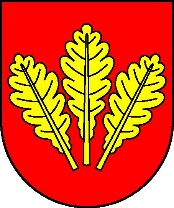       Mestský úrad, Trenčianska 45/41, 018 51  Nová DubnicaČíslo: OSO/2023		                                                                      Nová Dubnica, 19.04.2023Uznesenie  Mestského zastupiteľstva v Novej Dubnici zo dňa  18. apríla  202311. Zriadenie vecného bremena na ul. Nová v k. ú. Veľký Kolačín v prospech Bianky Koníčkovej a Miroslava BokoraU z n e s e n i e  č. 28Mestské zastupiteľstvo na základe prerokovaného materiáluA/	s c h v a ľ u j e      v súlade s Článkom 14 a Článkom 15 ods. 1 písm. k) Zásad hospodárenia s majetkom mesta Nová Dubnica zriadenie odplatného časovo neobmedzeného vecného bremena „in rem“  na vybudovanie elektrickej prípojky nízkonapäťového vzdušného vedenia a uloženie kanalizačnej prípojky v rámci stavby „Rodinný dom“ na pozemku vo vlastníctve mesta Nová Dubnica nasledovne:parc. č. KN-C č. 123/5 – ostatná plocha o výmere 223 m2, spoluvlastnícky podiel 2/10,pozemok vedený Okresným úradom Ilava, katastrálnym odborom na LV č. 2579, k. ú. Veľký Kolačín, spoluvlastnícky podiel 2/10 mesto Nová Dubnica.Vecné bremeno sa zriaďuje ako vecné bremeno „in rem“ a je spojené s vlastníctvom nasledovného pozemku:parc. KN-C č. 176 – záhrada o výmere 666 m2,pozemok vedený Okresným úradom Ilava, katastrálnym odborom na LV č. 3577, k. ú. Veľký Kolačín, spoluvlastnícky podiel 1/2 Bokor Miroslav a spoluvlastnícky podiel 1/2 Koníčková Bianka, a teda práva z vecného bremena vyplývajúce prináležia nielen oprávneným z vecného bremena, ktorými sú Miroslav Bokor, a Bianka Koníčková, , ale aj ich právnym nástupcom.Jednorazový poplatok za zriadenie vecného bremena je vo výške 10,00 €/m² časti pozemku dotknutého zriadením vecného bremena podľa tohto návrhu uznesenia. Poplatok vo výške 66,00 € za návrh na vklad do katastra nehnuteľností uhradia oprávnení  z vecného bremena. Ing. Peter  Marušinec
                       primátor	Za správnosť:Ing. Dana Šťastnávedúca organizačno-správneho oddelenia –––––––––––––––––––––––––––––––––––––––––––––––––––––––––––––––––––––––––––––––Telefón		Bankové spojenie	               		IČO	            E-mail:			Internt 042/4433484	SK32 0200 0000 0000 1992 6372	00317586 	            msu@novadubnica.sk    		 www.novadubnica.sk      